VERSO I TRAGUARDI DI COMPETENZAL'alunno:legge, scrive e confronta numeri interi e decimali;esegue le quattro operazioni e valuta se farlo mentalmente o per scritto;stima il risultato delle operazioni;utilizza le frazioni e riconosce quelle equivalenti;descrive, denomina e classifica le principali figure geometriche e usa gli strumenti  necessari per riprodurle;localizza punti sul piano cartesiano, date le coordinate;determina il perimetro e l'area delle figure;riconosce riproduzioni piane di oggetti tridimensionali e ne realizza i modelli;in situazioni concrete, intuisce e argomenta qual è il più probabile di una coppia di eventi;utilizza le principali unità di misura di angoli, lunghezze, capacità, masse, aree e intervalli temporali;passa da un'unità di misura all'altra nel Sistema Metrico e nel contesto monetario;riconosce e descrive la regolarità in una sequenza.SETTEMBREPROVE D’ INGRESSOOTTOBRENUMERI NEL PASSATO E OGGI, ANGOLI, MISURA.OBIETTIVI DI APPRENDIMENTONUMERIComporre e scomporre i numeri naturali.Conoscere alcuni sistemi di notazione dei numeri del passato.Risolvere operazioni.SPAZIO E FIGUREConfrontare e misurare angoli utilizzando proprietà e strumenti.RELAZIONI, DATI E PREVISIONIPorre attenzione agli aspetti linguistici di una situzione problematica.Applicare il concetto di valore posizionale delle cifre al Sistema Metrico.CONTENUTILa struttura del numero.Alcuni cenni di storia dei numeri.Le quattro operazioni e i problemi.Addizione e sottrazione: proprietà e tecnica di calcolo.L'analisi del testo di situazioni problematiche.Gli angoli consecutivi, gli angoli adiacenti, gli angoli opposti, al vertice.L'angolo retto, l'angolo piatto e l'angolo giro.Il Sistema Metrico decimale.ATTIVITA'Consolidiamo la conoscenza del valore posizionale delle cifre nei numeri naturali. Facciamo una carrellata dal passato all'attuale scrittura dei numeri naturali. Riconosciamo e misuriamo i diversi angoli. Analizziamo i testi dei problemi. NOVEMBRELO ZERO, LE FRAZIONI, PESO LORDO, PESO NETTO E TARA. TRIANGOLI.OBIETTIVO DI APPRENDIMENTONUMERIConoscere l'uso dello zero nella storia della matematica.Usare espressioni numeriche.Risolvere operazioni.Riconoscere frazioni apparenti, improprie e proprie.SPAZIO  E FIGURERiprodurre figure piane.Descrivere, denominare e classificare i triangoli in base alle loro peculiarità.RELAZIONI, DATI E PREVISIONIUsare i concetti di peso netto, peso lordo e tara.CONTENUTIL'uso dello zero nella storia dei numeri.Le espressioni aritmetiche.Problemi con due domande.Moltiplicazione: proprietà e tecnica di calcolo.Divisione: proprietà e tecnica di calcolo.I divisori di un numero.Calcolo mentale.La frazioni.Le misure di peso.Le figure geometriche piane e solide.I triangoli.ATTIVITA'Affrontiamo motivate procedure da rispettare nel calcolo delle espressioni numeriche. Riconosciamo frazioni maggiori, minori e uguali all'unità. Comprendiamo quali relazioni esistono tra i concetti di peso netto, lordo e tara. Impariamo a riprodurre triangoli e parallelogrammi. Analizziamo triangoli equilateri, isosceli e scaleni. LAVORO COPERATIVO ( realizzazione di mappe che rappresentino le quattro operzioni e le loro proprietà consolidamento delle loro totale acquisizione).DICEMBRENUMERI E FRAZIONI DECIMALI, L'EURO, TRASLAZIONI E ROTAZIONIOBIETTIVI DI APPRENDIMENTONUMERIConoscere la struttura posizionale delle cifre nel sistema decimale.Risolvere operazioni e problemi.SPAZIO E FIGURELocalizzare punti sul piano cartesiano.Riconoscere ed effettuare traslazioni e rotazioni nel piano.Riconoscere e classificare quadrilateri.RELAZIONI, DATI E PREVISIONITrasformare le frazioni in numeri decimali e viceversa.Usare le frazioni nella probabilità.Passare da una unità di misura all'altra nel sistema monetario e nel Sistema Metrico.CONTENUTIDivisioni con due cifre al divisore.Calcolo di frazioni.Problemi con le frazioni.Attività con il denaro.Costo unitario, costo totale.I quadrilateri: classificazione e proprietà.Le equivalenze.Il piano cartesiano.Le traslazioni e le rotazioni.ATTIVITA'Comprendiamo come si passa dal numero decimale alla frazione decimale. Impariamo a scomporre in unità, decimi e centesimi. Associamo la scrittura dei numeri decimali alla scrittura frazionaria. Analizziamo le equivalenze tra unità di misura. Operiamo traslazioni e rotazioni su un piano quadrettato.GENNAIONUMERI NATURALI OLTRE IL MIGLIAIO, NUMERI DECIMALI, ANGOLI INTERNI, SPESA, RICAVO, GUADAGNO, PROBABILITA'.OBIETTIVI DI APPRENDIMENTONUMERIConfrontare e ordinare i numeri oltre il migliaio.SPAZIO E FIGURERiprodurre figure geometriche.Misurare l'ampiezza degli angoli interni di triangoli e di quadrilateri.RELAZIONI, DATI E PREVISIONIAnalizzare e risolvere situazioni problematiche legate alla compravendita.Conoscere i concetti spesa, ricavo, guadagno e perdita.Comprendere come si può matematizzare la casualità.Fare un uso corretto dei termini della probabilità.CONTENUTII numeri decimali.Addizione e sottrazione con i numeri decimali.Problemi con una domanda nascosta.La costruzione di parallelogrammi, triangoli e trapezi.Le ampiezze degli angoli.Alcuni problemi di compravendita.Spesa, ricavo e guadagno.L'uso del denaro corrente.ATTIVITA'Componiamo e scomponiamo i numeri naturali oltre il migliaio. Riproduciamo con strumenti opportuni parallelogrammi, triangoli e trapezi. Riconosciamo gli angoli interni di triangoli e quadrilateri e impariamo a calcolarne l'ampiezza. Proponiamo problemi con spesa, ricavo, guadagno e perdita. Conosciamo il significato di evento, evento possibile, evento impossibile.VERIFICHE INTERMEDIEFEBBRAIOPOTENZE, FRAZIONI, PERCENTUALE, EQUIESTENSIONE E ISOPERIMETRIA, PROBLEMIOBIETTIVI DI APPRENDIMENTONUMERIComprendere l'elevamento a potenza nei numeri naturali.Conoscere documenti della Matematica del passato.Usare la frazione come operatore.Riconoscere frazioni equivalenti.Esprimere con una percentuale i rapporti con l'intero.SPAZIO E FIGUREDistinguere il contorno dal perimetro e la superficie dall'area.Discriminare tra equiestensione e isoperimetria.RELAZIONI, DATI E PREVISIONIRiconoscere la frazione come rapporto tra grandezze e quantità.In una situazione problematica riconoscere dati superficiali e contraddittori.CONTENUTILe frazioni equivalenti.I numeri decimali.La percentuale.La riduzione in scala.I diagrammi.L'analisi e le soluzioni di situazioni problematiche.L'isoperimetria e l'equiestensione.Moltiplicazione per 10; 100; 1000 con i numeri decimali.Divisione per 10; 100; 1000 con i numeri decinali.La compravendita.Misure di lunghezza.Calcolo dei perimetri.La simmetria.ATTIVITA'Conosciamo il calcolo frazionario presso gli antichi Egizi. Scopriamo che la frazione come operatore agisce sui numeri piuttosto che sulle raccolte o sugli oggetti. Leggiamo le scale di riduzione delle carte geografiche. Usiamo diagrammi per rappresentare percentuali. Esaminiamo situazioni problematiche. Eseguiamo ingrandimenti e rimpicciolimenti di figure geometriche. Confrontiamo poligoni per determinare l'equiestensione e l'isometria. LAVORO COPERATIVO (per comprendere in maniera più reale il concetto di percentuale)MARZOPOLINOMI, MISURE, FRAZIONI, PERIMETRI E AREE, EQUIVALENZE.OBIETTIVI DI APPRENDIMENTONUMERIScrivere i numeri naturali nella notazione esponenziale.Scomporre i numeri in forma polinomiale.Usare le potenze per eseguire i calcoli.SPAZIO E FIGUREDeterminare il perimetro e l'area di figure geometriche conosciute.RELAZIONE, DATI E PREVISIONIRisolvere problemi a più soluzioni.Usare il metro quadro e i suoi multipli e sottomultipli.Scegliere le situazioni d'uso in cui ha più senso usare la scrittura frazionaria o la scrittura decimale.Usare rappresentazioni per registrare informazioni.CONTENUTIMoltiplicazioni in colonna con i numeri decimali.Moltiplicazioni e divisioni a mente con i numeri decimali.Problemi con dati inutili o mancanti.Misure di capacità.Misure di peso.Le potenze.L'analisi e le soluzioni di situazioni problematiche.Le equivalenze.Le frazioni.Il perimetro.L'area.Le rappresentazioni sul piano.ATTIVITA'Analizziamo situazioni problematiche che possono essere risolte in modi diversi. Individuiamo procedimenti per determinare il perimetro. Scopriamo che a volte ha più senso usare le frazioni per esprimere misure e altre volte conviene usare i numeri decimali. Affrontiamo la composizione e la scomposizione di quadrati, rettangoli e trapezi per ricavare le formule per calcolarne l'area. Registriamo le temperature in un sistema di riferimento cartesiano.APRILESUCCESSIONI NUMERICHE, CALCOLI MENTALI, TABELLE E DIAGRAMMI, L'AREA DEI TRIANGOLI.OBIETTIVI DI APPRENDIMENTONUMERIConoscere la legge che regola una successione numerica.Conoscere sistemi di notazione dei numeri nel passato.Eseguire i calcoli a mente con le proprietà delle operazioni.Ricerchiamo le domande implicite in situazioni problematiche.SPAZIO E FIGUREDeterminare l'area del triangolo.RELAZIONE, DATI E PREVISIONIRappresentare una situazione probabilistica con strumenti adeguati.Calcolare la moda e la media aritmetica.CONTENUTIDivisioni con dividendo decimale.Le successioni numeriche.Alcuni cenni di storia dei numeri.Le scritture diverse dei numeri.Il calcolo rapido.La soluzione di situazioni problematiche con più domande.I grafici, le tabelle e i diagrammi ad albero.L'area dei triangoli.La rotazione.Calcolo della probabilità.ATTIVITA'Eseguiamo calcoli mentali veloci. Risolviamo situazioni problematiche con domande implicite e stimiamo i risultati. Usiamo grafici, tabelle e diagrammi. Determiniamo la moda e la media aritmetica. Ricaviamo l'area dei triangoli dalla scomposizione e ricomposizione della figura, per giungere a determinare una formula.MAGGIOPROBLEMI, ESPRESSIONI, PASSAGGI DALLO SPAZIO AL PIANO, VOLUME E CAPACITA'OBIETTIVI DI APPRENDIMENTONUMERIFare un uso consapevole delle quattro operazioni per risolvere problemi.Sviluppare in un'espressione il procedimento risolutivo di una situazione problematica.SPAZIO E FIGURERealizzare rappresentazioni piane di oggetti tridimensionali.Usare con consapevolezza i termini capacità e volume.RELAZIONI, DATI E PREVISIONIRiuscire ad esprimere quantitativamente la probabilità.CONTENUTIDivisioni con divisore decimale.L'analisi e la soluzione di situazioni problematiche.Le quattro operazioni.Le espressioni numeriche.Lo sviluppo di figure solide.Il volume e la capacità.La probabilità.ATTIVITA'Risolviamo situazioni problematiche e ricapitoliamo in un'espressione la la successione delle operazioni. Lavoriamo sullo sviluppo sul piano di oggetti tridimensionali. Verifichiamo che capacità e volume sono uno stesso concetto. Facciamo alcune ipotesi sul rapporto che c'è tra il numero dei casi favorevoli e quello dei casi possibili e poi verifichiamole.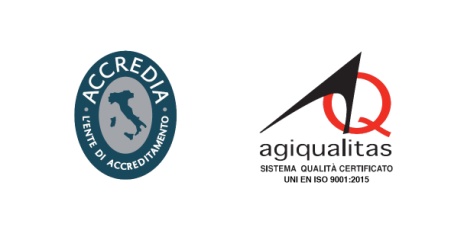 MATEMATICA CLASSE IV°Programmazione Annuale